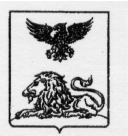 ДЕПАРТАМЕНТ ОБРАЗОВАНИЯБЕЛГОРОДСКОЙ ОБЛАСТИПРИКАЗ«27» ноября 2015 года                                                              № 4810 О сроках и местах подачи заявлений на сдачу государственной итоговой аттестации по образовательным программам среднего общего образования, местах регистрации на сдачу ЕГЭ в 2016 году         В соответствии с Порядком проведения государственной итоговой аттестации по образовательным программам среднего общего образования, утверждённым приказом Министерства образования и науки Российской Федерации  от 26 декабря 2013 года №1400 "Об утверждении Порядка проведения государственной итоговой аттестации по образовательным программам среднего общего образования" с целью  организации регистрации участников государственной итоговой аттестации по образовательным программам среднего общего образования (далее – ГИА) на территории Белгородской  области в 2016 году приказываю:Утвердить:Порядок регистрации на ГИА по образовательным программам среднего общего образования в Белгородской области в 2016 году (приложение 1).Перечень мест регистрации на ГИА в Белгородской области в 2016 году (приложения 2, 3).Рекомендовать руководителям муниципальных органов управления образования, руководителям образовательных организаций:Опубликовать сведения о местах регистрации на ГИА в 2016 году в Белгородской области в местных средствах массовой информации и разместить на сайтах образовательных организаций, муниципальных органов управления образования в срок до 1 декабря 2015 года;Организовать регистрацию на ГИА в 2016 году в Белгородской области в установленные сроки.3. Контроль за исполнением приказа возложить на первого заместителя начальника департамента образования Белгородской области – начальника управления общего, дошкольного и дополнительного образования О.И.Медведеву.Заместитель Губернатора   Белгородской области  						                 	С.БоженовСООТВЕТСТВУЕТ ОРИГИНАЛУПриложение 1к приказу департамента образования Белгородской области от «27» ноября 2015 г. № 4810Порядокрегистрации на государственную итоговую аттестацию по образовательным программам среднего общего образования в 2016 году в Белгородской областиОбщие положенияНастоящий Порядок регистрации на ГИА в 2016 году в Белгородской области (далее - Порядок) разработан в соответствии с:- Федеральным законом Российской Федерации от 29 декабря 2012 г. № 273-ФЗ «Об образовании в Российской Федерации»;- Порядком проведения государственной итоговой аттестации по образовательным программам среднего общего образования, утверждённым приказом Министерства образования и науки Российской Федерации от 26 декабря 2014 года №1400 "Об утверждении Порядка проведения государственной итоговой аттестации по образовательным программам среднего общего образования".Участниками ГИА являются:- обучающиеся, не имеющие академической задолженности, в том числе и за итоговое сочинение (изложение), и в полном объеме выполнившие учебный план или индивидуальный учебный план (имеющие годовые отметки по всем учебным предметам учебного плана за каждый год обучения по образовательной программе среднего общего образования не ниже удовлетворительных) (к ГИА по учебным предметам, освоение которых завершилось ранее, допускаются обучающиеся X-XI (XII) классов, имеющие годовые отметки не ниже удовлетворительных по всем учебным предметам учебного плана за предпоследний год обучения);- лица, освоившие образовательные программы среднего общего образования в предыдущие годы и имеющие документ об образовании, подтверждающий получение среднего общего образования (или образовательные программы среднего (полного) общего образования - для лиц, получивших документ об образовании, подтверждающий получение среднего (полного) общего образования, до 1 сентября 2013 года), - граждане, имеющие среднее общее образование, полученное в иностранных образовательных организациях, - обучающиеся по образовательным программам среднего профессионального образования, - обучающиеся, получающие среднее общее образование в иностранных образовательных организациях.3. Обучающиеся, освоившие образовательную программу среднего общего образования в форме самообразования или семейного образования, либо обучавшиеся по не имеющей государственной аккредитации образовательной программе среднего общего образования, вправе пройти экстерном ГИА в организации, осуществляющей образовательную деятельность по имеющей государственную аккредитацию образовательной программе среднего общего образования. Указанные обучающиеся допускаются к ГИА при условии получения ими отметок не ниже удовлетворительных на промежуточной аттестации, в том числе за итоговое сочинение (изложение).Организация регистрации на участие в ГИА4. Выбранные обучающимся учебные предметы, уровень ЕГЭ по математике, форма (формы) ГИА (для обучающихся по образовательным программам среднего общего образования в специальных учебно-воспитательных учреждениях закрытого типа, а также в учреждениях, исполняющих наказание в виде лишения свободы, для обучающихся, получающих среднее общее образование в рамках освоения образовательных программ среднего профессионального образования, в том числе образовательных программ среднего профессионального образования, интегрированных с образовательными программами основного общего и среднего общего образования, для обучающихся с ограниченными возможностями здоровья или для детей-инвалидов и инвалидов, обучающихся по образовательным программам среднего общего образования, для обучающихся по образовательным программам среднего общего образования в 2014 и 2015 годах в образовательных организациях, расположенных на территориях Республики Крым и города федерального значения Севастополя) указываются им в заявлении.5. Заявление до 1 февраля подается в организацию, осуществляющую образовательную деятельность, в которой обучающийся осваивал образовательные программы среднего общего образования, а для обучающихся, освоивших образовательную программу среднего общего образования в форме самообразования или семейного образования, либо обучавшихся по не имеющей государственной аккредитации образовательной программе среднего общего образования, которые вправе пройти экстерном ГИА в организации, осуществляющей образовательную деятельность по имеющей государственную аккредитацию образовательной программе среднего общего образования, - в организацию, осуществляющую образовательную деятельность по имеющей государственную аккредитацию образовательной программе среднего общего образования.6. Для участия в ЕГЭ в феврале обучающиеся и выпускники прошлых лет подают заявление до 1 декабря.7. Обучающиеся изменяют (дополняют) выбор учебного предмета (перечня учебных предметов) при наличии у них уважительных причин (болезни или иных обстоятельств, подтвержденных документально). В этом случае обучающийся подает заявление в ГЭК с указанием измененного перечня учебных предметов, по которым он планирует пройти ГИА, и причины изменения заявленного ранее перечня. Указанное заявление подается не позднее чем за две недели до начала соответствующих экзаменов.8. Выпускники прошлых лет, лица, обучающиеся по образовательным программам среднего профессионального образования, а также обучающиеся, получающие среднее общее образование в иностранных образовательных организациях, также имеют право сдавать ЕГЭ, в том числе при наличии у них действующих результатов ЕГЭ прошлых лет.9. Для участия в ЕГЭ указанные лица подают до 1 февраля в места регистрации на сдачу ЕГЭ заявление, в котором указываются выбранные учебные предметы.10. После 1 февраля заявление об участии в ЕГЭ обучающихся, выпускников прошлых лет, лиц, обучающихся по образовательным программам среднего профессионального образования, а также обучающихся, получающих среднее общее образование в иностранных образовательных организациях, принимается по решению ГЭК только при наличии у заявителя уважительных причин (болезни или иных обстоятельств, подтвержденных документально) не позднее чем за две недели до начала экзаменов.11. Выпускники прошлых лет - военнослужащие, проходящие военную службу по призыву и по контракту, поступающие на обучение в военные образовательные организации высшего образования, для участия в ЕГЭ подают не позднее чем за две недели до начала проведения соответствующего экзамена (соответствующих экзаменов) в места регистрации на сдачу ЕГЭ в субъекте Российской Федерации, где расположена военная образовательная организация высшего образования, заявления с указанием учебного предмета (перечня учебных предметов),по которым планируют сдавать ЕГЭ в текущем году.12. Заявления подаются обучающимися, выпускниками прошлых лет лично на основании документа, удостоверяющего их личность, или их родителями (законными представителями) на основании документа, удостоверяющего их личность, или уполномоченными лицами на основании документа, удостоверяющего их личность, и оформленной в установленном порядке доверенности.Обучающиеся, выпускники прошлых лет с ограниченными возможностями здоровья при подаче заявления предъявляют копию рекомендаций психолого-медико-педагогической комиссии, а обучающиеся, выпускники прошлых лет дети-инвалиды и инвалиды - оригинал или заверенную в установленном порядке копию справки, подтверждающей факт установления инвалидности, выданной федеральным государственным учреждением медико-социальной экспертизы.Выпускники прошлых лет при подаче заявления предъявляют оригиналы документов об образовании. Оригинал иностранного документа об образовании предъявляется с заверенным в установленном порядке переводом с иностранного языка.13. Лица, обучающиеся по образовательным программам среднего профессионального образования, и обучающиеся, получающие среднее общее образование в иностранных образовательных организациях, при подаче заявления предъявляют справку из образовательной организации, в которой они проходят обучение, подтверждающую освоение образовательных программ среднего общего образования или завершение освоения образовательных программ среднего общего образования в текущем учебном году (далее - справка).Оригинал справки предъявляется обучающимся, получающим среднее общее образование в иностранной образовательной организации, с заверенным в установленном порядке переводом с иностранного языка.14. Заявление (приложения 4,5) на участие в ГИА подается в двух экземплярах. Один экземпляр возвращается заявителю с отметкой о регистрации (на заявлении проставляется регистрационный номер и дата). 15. При подаче заявления на участие ГИА ответственный сотрудник организации, принимающий заявление, обязан проконтролировать сбор согласия на обработку персональных данных (приложение 6).16. Каждое заявление подлежит регистрации в журнале регистрации заявлений участников ГИА в день подачи заявления с присвоением входящего порядкового номера (приложение 7).17. Лица, осуществляющие регистрацию на сдачу ГИА в текущем году, информируют участников ГИА о Порядке проведения ГИА (приложение 8).Приложение 2к приказу департамента образования Белгородской области   от «27» ноября 2015 г. № 4810Места регистрации на сдачу ЕГЭ в 2016 году в Белгородской областиПриложение 3к приказу департамента образования Белгородской области от «27» ноября 2015 г. № 4810Места регистрации на участие в государственной итоговой аттестации по образовательным программам среднего общего образования в Белгородской области в 2015 - 2016 учебном году  (для участников, перечисленных в п.п. 3 - 6  приложения 2)фамилияимяотчествоДокумент, удостоверяющий личность ____________________________прошу зарегистрировать меня для участия в ГИА в форме:единого государственного экзамена          государственного выпускного экзаменапо следующим учебным предметам: Прошу создать условия для сдачи ЕГЭ с учетом состояния здоровья, подтверждаемого:(указать необходимые условия)справкой об установлении инвалидности          рекомендациями ПМПК  Согласие на обработку персональных данных прилагается.Подпись заявителя   ______________/______________________(Ф.И.О.) «____» _____________ 20___ г.Регистрационный номерфамилияимяотчествоДокумент, удостоверяющий личность ____________________________прошу зарегистрировать меня для участия в едином государственном экзаменепо следующим учебным предметам: Прошу создать условия для сдачи ЕГЭ с учетом состояния здоровья, подтверждаемого:(указать необходимые условия)справкой об установлении инвалидности          рекомендациями ПМПК  Согласие на обработку персональных данных прилагается.Подпись заявителя   ______________/______________________(Ф.И.О.) «____» _____________ 20___ г.Регистрационный номерПриложение  6к приказу департамента образования Белгородской области от «27» ноября 2015 г. № 4810Образец согласия на обработку персональных данных*СОГЛАСИЕ 
НА ОБРАБОТКУ ПЕРСОНАЛЬНЫХ ДАННЫХ Я, _______________________________________________________________________________,(ФИО)паспорт ___________ выдан ________________________________________________________,         (серия, номер)                                                                        (когда и кем выдан)адрес регистрации:________________________________________________________________,даю свое согласие на обработку в____________________________________________________	(наименование организации)моих персональных данных, относящихся исключительно к перечисленным ниже категориям персональных данных: фамилия, имя, отчество; пол; дата рождения; тип документа, удостоверяющего личность; данные документа, удостоверяющего личность; гражданство; информация о выбранных экзаменах; информация об отнесении участника ГИА к категории лиц с ограниченными возможностями здоровья, инвалидов; информация о результатах экзаменов.Я даю согласие на использование персональных данных исключительно в целях формирования федеральной информационной системы обеспечения проведения государственной итоговой аттестации обучающихся, освоивших основные образовательные программы среднего общего образования, и приема граждан в образовательные организации для получения среднего профессионального и высшего образования и региональной информационной системы обеспечения проведения государственной итоговой аттестации, а также хранение данных об этих результатах на электронных носителях.Настоящее согласие предоставляется мной на осуществление действий в отношении моих персональных данных, которые необходимы для достижения указанных выше целей, включая (без ограничения) сбор, систематизацию, накопление, хранение, уточнение (обновление, изменение), использование, передачу третьим лицам для осуществления действий по обмену информацией (операторам ФИС и РИС), обезличивание, блокирование персональных данных, а также осуществление любых иных действий, предусмотренных действующим законодательством РФ.Я проинформирован, что _________________________________________ гарантирует(наименование организации)обработку моих персональных данных в соответствии с действующим законодательством РФ как неавтоматизированным, так и автоматизированным способами.Данное согласие действует до достижения целей обработки персональных данных или в течение срока хранения информации.Данное согласие может быть отозвано в любой момент по моему  письменному заявлению. Я подтверждаю, что, давая такое согласие, я действую по собственной воле и в своих интересах."____" ___________ 201_ г.                  _____________ /_______________________/Подпись 		Расшифровка подписи_____________________________________* Согласие на обработку персональных данных несовершеннолетних лиц подписывают их родители (законные представители).Приложение 7к приказу департамента образования Белгородской области от «27» ноября 2015 г. № 4810Журнал регистрации заявлений участников ГИАПриложение 8к приказу департамента образования Белгородской области от «27» ноября 2015 г. № 4810Памятка о правилах проведения ЕГЭ в 2016 году (для ознакомления участников ЕГЭ/законных представителей под подпись)Информация для участников ЕГЭ и их родителей / законных представителей1. В целях обеспечения безопасности, обеспечения порядка проведения и предотвращения фактов нарушения порядка проведения ЕГЭ пункты проведения экзамена (ППЭ) в 2016 году оборудуются стационарными и переносными металлоискателями; ППЭ и аудитории для экзамена оборудуются системами видеонаблюдения; по решению государственной экзаменационной комиссии (ГЭК) ППЭ оборудуются системами подавления сигналов подвижной связи.2. В день экзамена участник ЕГЭ должен прибыть в ППЭ не менее чем за 45 минут до его начала.3. Допуск участников ЕГЭ в ППЭ осуществляется при наличии у них документов, удостоверяющих их личность, и при наличии их в списках распределения в данный ППЭ. Документы, удостоверяющие личность граждан Российской Федерации:1. Паспорт гражданина Российской Федерации, удостоверяющий личность гражданина Российской Федерации на территории Российской Федерации.2. Паспорт гражданина Российской Федерации для выезда из Российской Федерации и въезда в Российскую Федерацию, удостоверяющий личность гражданина Российской Федерации за пределами территории Российской Федерации (заграничный).3. Дипломатический паспорт.4. Служебный паспорт.          5. Паспорт моряка (удостоверение личности моряка).6. Удостоверение личности военнослужащего 7. Временное удостоверение личности гражданина Российской Федерации, выдаваемое на период оформления паспорта.Документы, удостоверяющие личность иностранных граждан:1. Паспорт гражданина иностранного государства.2. Разрешение на временное проживание.3. Вид на жительство. Документы, удостоверяющие личность лица без гражданства:1. Разрешение на временное проживание.2. Вид на жительство.Документы, удостоверяющие личность беженцев:Удостоверение беженца.Свидетельство о рассмотрении ходатайства о признании гражданина беженцем.В случае отсутствия по объективным причинам у обучающегося документа, удостоверяющего личность, он допускается в ППЭ после письменного подтверждения его личности сопровождающим от образовательной организации. В случае отсутствия документа, удостоверяющего личность, у выпускника прошлых лет, в ППЭ он не допускается.4. В день проведения экзамена (в период с момента входа в ППЭ и до окончания экзамена) в ППЭ участникам ЕГЭ запрещается иметь при себе средства связи, электронно-вычислительную технику, фото-, аудио- и видеоаппаратуру, справочные материалы, письменные заметки и иные средства хранения и передачи информации, выносить из аудиторий и ППЭ экзаменационные материалы на бумажном или электронном носителях, фотографировать экзаменационные материалы.Рекомендуем взять с собой на экзамен только необходимые вещи. Иные личные вещи участники ЕГЭ обязаны оставить в специально выделенном в ППЭ месте (помещении) для хранения личных вещей участников ЕГЭ. Указанное место для личных вещей участников ЕГЭ организуется до установленной рамки стационарного металлоискателя или до места проведения уполномоченными лицами работ с использованием переносного металлоискателя.5. Участники ЕГЭ занимают рабочие места в аудитории в соответствии со списками распределения. Изменение рабочего места запрещено.6. Во время экзамена участникам ЕГЭ запрещается общаться друг с другом, свободно перемещаться по аудитории и ППЭ, выходить из аудитории без разрешения организатора.При выходе из аудитории во время экзамена участник ЕГЭ должен оставить экзаменационные материалы и черновики на рабочем столе. 7. Участники ЕГЭ, допустившие нарушение указанных требований или иное нарушение установленного порядка проведения ЕГЭ, удаляются с экзамена. По данному факту лицами, ответственными за проведение ЕГЭ в ППЭ, составляется акт, который передаётся на рассмотрение председателю ГЭК. Если факт нарушения участником ЕГЭ порядка проведения экзамена подтверждается, председатель ГЭК принимает решение об аннулировании результатов участника ЕГЭ по соответствующему предмету. К дальнейшей сдаче экзамена по этому предмету участник в текущем году не допускается.8. Экзаменационная работа выполняется гелевой, капиллярной или перьевой ручками с чернилами черного цвета. 9. Участник ЕГЭ может при выполнении работы использовать черновики и делать пометки в КИМ. (в случае проведения ЕГЭ по иностранным языкам с включенным разделом «Говорение» черновики не выдаются);Внимание! Черновики и КИМ не проверяются и записи в них не учитываются при обработке! 10. Участник ЕГЭ, который по состоянию здоровья или другим объективным причинам не может завершить выполнение экзаменационной работы, имеет право досрочно сдать экзаменационные материалы и покинуть аудиторию. В этом случае в присутствии медицинского работника и членов ГЭК составляется Акт о досрочном завершении экзамена по объективным причинам. Организатор ставит в бланке регистрации участника ЕГЭ соответствующую отметку. В дальнейшем участник ЕГЭ сможет сдать экзамен по данному предмету в дополнительные сроки. 11. Участник ЕГЭ, завершивший выполнение экзаменационной работы раньше установленного времени окончания экзамена, имеет право сдать ее организаторам и покинуть ППЭ, не дожидаясь завершения окончания экзамена.12. Результаты экзаменов по каждому предмету утверждаются, изменяются и (или) аннулируются председателем ГЭК (заместителем председателя ГЭК). Изменение результатов возможно в случае проведения перепроверки экзаменационных работ. О проведении перепроверки сообщается дополнительно. Аннулирование результатов возможно в случае выявления нарушений при проведении экзамена. Если нарушение было совершено участником ЕГЭ, его результаты аннулируются без предоставления возможности пересдать экзамен в текущем году.13. Ознакомление участников ЕГЭ с полученными ими результатами ЕГЭ по соответствующему учебному предмету осуществляется не позднее трех рабочих дней со дня их утверждения председателем ГЭК (заместителем председателя ГЭК). 14. Результаты экзаменов действительны 4 (четыре) года следующих за годом получения таких результатов.15. Участник ЕГЭ имеет право подать апелляцию о нарушении установленного Порядка проведения ГИА и (или) о несогласии с выставленными баллами в конфликтную комиссию.Конфликтная комиссия не рассматривает апелляции по вопросам содержания и структуры заданий по учебным предметам, а также по вопросам, связанным с нарушением обучающимся, выпускником прошлых лет требований Порядка и неправильным оформлением экзаменационной работы.16. Апелляцию о нарушении установленного порядка проведения экзамена участник ЕГЭ подает в день проведения экзамена члену ГЭК, не покидая ППЭ. 17. Апелляция о несогласии с выставленными баллами подается в течение двух рабочих дней со дня объявления результатов экзамена по соответствующему учебному предмету. Обучающиеся подают апелляцию о несогласии с выставленными баллами в образовательную организацию, которой они были допущены к ГИА, выпускники прошлых лет – в места, в которых они были зарегистрированы на сдачу ЕГЭ.18. Участники ЕГЭ заблаговременно информируются о времени, месте и порядке рассмотрения апелляций.Обучающийся, выпускник прошлых лет и (или) его родители (законные представители) при желании присутствуют при рассмотрении апелляции.19. При рассмотрении апелляции о нарушении устанавливаемого Порядка проведения ГИА конфликтная комиссия рассматривает апелляцию и заключение о результатах проверки и выносит одно из решений:об отклонении апелляции;об удовлетворении апелляции.При удовлетворении апелляции результат ЕГЭ, по процедуре которого участником ЕГЭ была подана апелляция, аннулируется и участнику ЕГЭ предоставляется возможность сдать экзамен по учебному предмету в иной день, предусмотренный расписаниями проведения ЕГЭ.20. При установлении фактов нарушения установленного порядка проведения экзамена, которые могли повлечь за собой искажение результатов экзаменов всех участников ЕГЭ, председатель ГЭК (заместитель председателя ГЭК) принимает решение об аннулировании результатов ЕГЭ по соответствующему учебному предмету для всех участников ЕГЭ и о допуске к экзаменам в дополнительные сроки участников ЕГЭ, непричастных к фактам выявленных нарушений. 21. При рассмотрении апелляции о несогласии с выставленными баллами конфликтная комиссия запрашивает распечатанные изображения экзаменационной работы, электронные носители, содержащие файлы с цифровой аудиозаписью устных ответов участников ЕГЭ, копии протоколов проверки экзаменационной работы предметной комиссией и КИМ участников ЕГЭ, подавших апелляцию.Указанные материалы предъявляются участникам ЕГЭ (в случае его участия в рассмотрении апелляции). При возникновении спорных вопросов по оцениванию экзаменационной работы конфликтная комиссия устанавливает правильность ее оценивания. Для этого к рассмотрению апелляции привлекаются эксперты по соответствующему учебному предмету.По результатам рассмотрения апелляции о несогласии с выставленными баллами конфликтная комиссия принимает решение об отклонении апелляции и сохранении выставленных баллов либо об удовлетворении апелляции и изменении баллов. Баллы могут быть изменены как в сторону повышения, так и в сторону понижения.  Данная информация была подготовлена в соответствии с  нормативными правовыми документами, регламентирующими проведение ЕГЭ:1.	Федеральным законом от 29.12.2012 № 273-ФЗ «Об образовании в Российской Федерации».2.	Постановлением Правительства Российской Федерации от 31.08.2013 № 755 «О федеральной информационной системе обеспечения проведения государственной итоговой аттестации обучающихся, освоивших основные образовательные программы основного общего и среднего общего образования, и приема граждан в образовательные организации для получения среднего профессионального и высшего образования и региональных информационных системах обеспечения проведения государственной итоговой аттестации обучающихся, освоивших основные образовательные программы основного общего и среднего общего образования». 3.	Приказом Министерства образования и науки Российской Федерации от 26.12.2013 № 1400 «Об утверждении Порядка проведения государственной итоговой аттестации по образовательным программам среднего общего образования» (в редакции приказа Минобрнауки России от 16.01.15 № 9).С правилами проведения ЕГЭ ознакомлен (а):Участник ЕГЭ ___________________(_____________________)Родитель/законный представитель несовершеннолетнего участника ЕГЭ___________________(_____________________)«___»_______20__г. №п/пКатегория участников ЕГЭ2016 годаМеста регистрации на сдачу ЕГЭ в 2016 году1. Обучающиеся, не имеющие академической задолженности, в том числе и за итоговое сочинение (изложение), и в полном объеме выполнившие учебный план или индивидуальный учебный план Образовательная организация, в которой осваивались   образовательные программы среднего   общего образования 2. Лица, освоившие основные образовательные программы среднего общего образования в предыдущие годы, но получившие справку об обучении в образовательной организацииОбразовательная организация, в которой осваивались   образовательные программы среднего   общего образования  3.Лица, освоившие образовательные программы среднего общего образования в предыдущие годы и имеющие документ об образовании, подтверждающий получение среднего общего образования (или образовательные программы среднего (полного) общего образования - для лиц, получивших документ об образовании, подтверждающий получение среднего (полного) общего образования, до 1 сентября 2013 года)Муниципальные органы управления образованием   4.Граждане, имеющие среднее общее образование, полученное в иностранных образовательных организациях Муниципальные органы управления образованием   5.Обучающиеся по образовательным программам среднего профессионального образованияМуниципальные органы управления образованием   6.Обучающиеся, получающие среднее общее образование в иностранных образовательных организацияхМуниципальные органы управления образованием   № п/пКод АТЕ*Муниципальный район/городской округНаименование учрежденияФИО ответственного за регистрациюАдрес регистрацииТелефон301г.БелгородУправление образования администрации города БелгородаБрыткова Елена Павловна308000, г.Белгород, ул.Попова, 25-А8(4722)35-64-73302Алексеевский район, г.АлексеевкаУправление образования администрации муниципального района «Алексеевский район и город Алексеевка»Веретенникова Татьяна Анатольевна309850, Белгородская область, г. Алексеевка,2 пер. Мостовой, 48(47234)3-54-86303Белгородский районУправление образования администрации Белгородского районаРожнова Елена Викторовна308519, Белгородская область, п.Северный, ул.Олимпийская, 8Б8(4722)39-94-59304Борисовский район, п.БорисовкаМЦОКО МКУ «Управление образования администрации Борисовского района»Куртова Елена Сергеевна309340, Белгородская область, п. Борисовка, пер. Дегтярева, д.18(47246)5-15-98305Валуйский район, г.ВалуйкиУправление образования администрации муниципального района «Город Валуйки и Валуйский район»Бусловская Ирина Васильевна309996, Белгородская область, г. Валуйки, ул. Тимирязева, д.1238(47236)3-15-64306Вейделевский район, п.ВейделевкаУправление образования администрации Вейделевского районаПанова Ольга Николаевна309720, Белгородская область, п. Вейделевка, ул. Центральная, д.43а8(47237)5-54-54307Волоконовский район, п.ВолоконовкаУправление образования администрации муниципального района «Волоконовский район»Степовая Галина Дмитриевна309650, Белгородская область, п. Волоконовка, ул. Ленина, д.808(47235)5-09-04308Губкинский район, г.ГубкинУправление образования администрации Губкинского городского округаКовтун Надежда Николаевна309189, Белгородская область, г. Губкин, ул. Мира, д.168(47241)7-57-58309Грайворонский район, г.ГрайворонУправление образования администрации Грайворонского районаГорлова Светлана Геннадиевна309370, Белгородская область, г. Грайворон, ул. Мира, д. 19 8(47261)4-64-89310Ивнянский район, п.ИвняУправление образования администрации Ивнянского районаДьячкова Лариса Валентиновна309110, Белгородская область, п. Ивня, ул. Ленина, д.4-А8(47243)5-15-01311Корочанский район, г.КорочаУправление образования администрации муниципального района «Корочанский район»Коротких Татьяна Николаевна309210, Белгородская область, г. Короча, ул. Ленина, д.598(47231)5-57-59312Красненский район, с.КрасноеОтдел образования администрации Красненского района Красюк Ольга Михайловна309870, Белгородская область, с. Красное, ул. Подгорная д.38(47-262)5-29-33313Красногвардейский район, г. БирючУправление образования администрации Красногвардейского районаКалустова Наталья Викторовна309920, Белгородская область, г. Бирюч, Соборная площадь, д.18(47247)3-34-61314Краснояружский район,п.Красная ЯругаУправление образования администрации Краснояружского районаКостырина Галина Михайловна309420, Белгородская область, п. Красная Яруга, ул. Парковая, д.38-А8(47263)4-67-35315Новооскольский район, г.Новый ОсколУправление образования администрации муниципального района «Новооскольский район»Крылова Ирина Алексеевна309640, Белгородская область, г. Новый Оскол, ул. Володарского, д.268(47233)4-51-47316Прохоровский район, п.ПрохоровкаУправление образования администрации Прохоровского районаРашина Наталья Николаевна309000, Белгородская область, п. Прохоровка, ул. Советская, д.898(47242)2-10-38317Ракитянский район, п.РакитноеУправление образования администрации Ракитянского районаГончарова Тамара Владимировна309310, Белгородская область, п. Ракитное, пл. Советская, д.48(47245)5-74-98318Ровеньский район, п.РовенькиУправление образования администрации муниципального района «Ровеньский район»Кутовая Наталья Петровна309740, Белгородская область, п. Ровеньки, ул. Ленина, д.608(47238)5-52-60319Старооскольский район, г.Старый ОсколУправление образования администрации Старооскольского городского округаЦиммерман Алексей Александрович309514, Белгородская область, г. Старый Оскол, ул. Комсомольская, д.438(4725)22-54-02320Чернянский район, п.ЧернянкаУправление образования администрации Чернянского районаЛатышева Галина Александровна309560, Белгородская область, п. Чернянка, площадь Октябрьская, д.18(47232)5-71-43321Шебекинский район, г.ШебекиноУправление образования Шебекинского районаСпицына Галина Ивановна309290, Белгородская область, г. Шебекино, площадь Центральная, д.18(47248)4-51-12322Яковлевский район, г.СтроительУправление образования администрации муниципального района «Яковлевский район»Немыкина Валентина Ивановна309070, Белгородская область, г. Строитель, ул.Ленина д.28(47244)5-00-72Приложение 4к приказу департамента образованияБелгородской областиот «27» ноября 2015 г. № 4810Образец заявления на участие в 
государственной итоговой аттестации выпускника текущего года Руководителю образовательной организации______________________________________ЗаявлениеЗаявлениеЗаявлениеЗаявлениеЗаявлениеЗаявлениеЗаявлениеЗаявлениеЗаявлениеЗаявлениеЗаявлениеЗаявлениеЗаявлениеЗаявлениеЯ,Дата рождения:чч.мм.ггСерияНомерПол:МужскойЖенскийНаименование учебного предметаОтметка о выбореРаздел «Говорение» (иностранные языки)Выбор даты в соответствии с единым расписанием ЕГЭРусский языкМатематика (базовый уровень)Математика (профильный уровень)ФизикаХимияИнформатика и ИКТБиологияИстория ГеографияАнглийский языкНемецкий языкФранцузский языкИспанский язык Обществознание Литература      Контактный телефон      Контактный телефон      Контактный телефон      Контактный телефон      Контактный телефон      Контактный телефон      Контактный телефон()--Приложение 5к приказу департамента образованияБелгородской областиот «27» ноября 2015 г. № 4810Образец заявления на участие в 
государственной итоговой аттестации выпускника текущего года Председателю Государственной экзаменационной комиссииБелгородской области__________________________ЗаявлениеЗаявлениеЗаявлениеЗаявлениеЗаявлениеЗаявлениеЗаявлениеЗаявлениеЗаявлениеЗаявлениеЗаявлениеЗаявлениеЗаявлениеЗаявлениеЯ,Дата рождения:чч.мм.ггСерияНомерПол:МужскойЖенскийНаименование учебного предметаОтметка о выбореРаздел «Говорение» (иностранные языки)Выбор даты в соответствии с единым расписанием ЕГЭРусский языкМатематика (базовый уровень)Математика (профильный уровень)ФизикаХимияИнформатика и ИКТБиологияИстория ГеографияАнглийский языкНемецкий языкФранцузский языкИспанский язык Обществознание ЛитератураКонтактный телефонКонтактный телефонКонтактный телефонКонтактный телефонКонтактный телефонКонтактный телефонКонтактный телефон()--№ п/пРегистрационный номер,дата регистрацииФИО участника ГИАДокумент, удостоверяющий личностьДокумент, удостоверяющий личностьДокумент, удостоверяющий личностьКатегория участника ГИАПеречень выбранных предметов ГИАДата сдачи ГИА по предметуОбразовательное учреждение за которым закреплен участник ГИА№ п/пРегистрационный номер,дата регистрацииФИО участника ГИАназвание документасерия, номеркем и когда выданКатегория участника ГИАПеречень выбранных предметов ГИАДата сдачи ГИА по предметуОбразовательное учреждение за которым закреплен участник ГИА